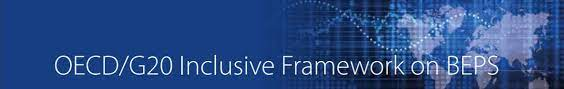 2013. godine države Grupe G20 i sve članice Organizacije za ekonomsku suradnju i razvoj (eng. Organisation for Economic Co-operation and Development - u daljem tekstu/skraćeno: OECD), donjele su Akcijski plan o smanjenju porezne osnovice i premještanja dobiti (u daljem tekstu/skraćeno: BEPS Akcijski plan), kojim je identificirano 15 različitih mjera (tzv. BEPS paket mjera) koje bi trebale smanjiti i suzbiti agresivno porezno planiranje, porezne prijevare i poreznu evaziju, posebice u slučaju velikih multinacionalnih kompanija, koje koriste praznine i neusklađenosti u poreznim pravilima, s cilјem izbjegavanja plaćanja poreza. 2016. godine OECD i G20 osnovali  su Inkluzivni okvir za  eroziju porezne osnovice i premještanje dobiti (eng. Inclusive Framework on Base Erosion and Profit Shifting -daljem tekstu/skraćeno: Inkluzivni okvir za BEPS)) kako bi zainteresiranim zemljama i jurisdikcijama, ukjučujući zemlje u razvoju, omogućili suradnju s članicama OECD-a i G20 na implementiranju mjera u borbi protiv izbjegavanja plaćanja poreza, poboljšanja međunarodnih poreznih pravila i osiguranja transparentnijeg poreznog okruženja, uspostavljajući moderan međunarodni porezni okvir kako bi se osigurale oporezivanje dobiti tamo gdje se dešavaju ekonomske aktivnosti. Radeći zajedno u okviru OECD/G20 Inkluzivnog okvira za BEPS, preko 140 zemalja i jurisdikcija sarađuje na implementaciji BEPS paketa mjera.Bosna i Hercegovina je članica OECD-ovog Inkluzivnog okvira za BEPS od jula 2019. godine, čime se obavezala na provođenje BEPS paketa mjera u vidu petnaest BEPS Akcija,  sa posebnim osvrtom na četiri minimalna standarda.Sve jurisdikcije koje su članice Inkluzivnog okvira za BEPS se obavezuju implementaciji minimalnih standarda, kao i stručnoj procjeni njihove implementacije. Svrha stručnih procijena je osigurati da se predviđeni ciljevi politike standarda brzo ispunjavaju i u skladu sa jednakim uvjetima. OECD-ov Inkluzivni okvir za BEPS jednom godišnje vrši stručnu procjenu (eng. „peer review“) minimalnih standarda o čemu objavljuje posebne Izvještaje sa preporukama, koje za cilj imaju to da se do sljedećeg pregleda poduzmu aktivnosti na otklanjanju uočenih nedostataka i implementiraju posebni standardi.  Više o OECD-ov Inkluzivni okvir za BEPS dostupno je na linkuhttps://www.oecd.org/tax/beps/